Заседания Попечительского совета РПТКФормат проведения: дистанционный по средством платформы ZOOMПрисутствовали:Отсутствовали:Приглашенные:1. А.Н. Сагнаев – директор КГКП «Рудненский политехнический колледж» (далее РПТК).2. С.Б. Ширшова – заместитель директора колледжа по воспитательной работе.3. М.В. Преображенская – преподаватель специальных дисциплинПОВЕСТКА ДНЯОзнакомление с Типовыми правилами деятельности Попечительского совета в организациях ТиППО. (докладчики: Ширшова С.Б. – зам. директора по ВР).Выборы председателя Попечительского совета на 2024-2026 годы. Формирование состава ревизионной комиссии.Утверждение плана мероприятий работы Попечительского совета: порядка и сроков проведения заседаний.Рассмотрение Государственного образовательного заказа на 2024-2025 учебный год.1. СЛУШАЛИ:Ширшову С.Б., заместителя директора колледжа по воспитательной работе, которая ознакомила новый состав Попечительского совета (далее ПС) с Типовыми правилами организации Попечительского совета в ТиПО и порядком его избрания в организациях образования (далее Типовые Правила). А также, на основании пункта 6 главы 2 Типовых Правил, пояснила Ширшова С.Б., секретарем ПС избирается сотрудник уполномоченного органа соответствующей отрасли или местного исполнительного органа в области образования. Таким образом, секретарем ПС РПТК назначена преподаватель специальных дисциплин Преображенская Марина Владимировна. Она обеспечивает подготовку, проведение, оформление материалов и протоколов заседаний ПС.ВЫСТУПИЛИ:Уркумбаев Г.Е. – Типовые Правила принять за основу работы Попечительского совета колледжа и действовать согласно вверенным полномочиям.Ташетов С.С. – предлагаю данные Типовые Правила скинуть на электронную почту каждому члену ПС для более детального изучения. 2. СЛУШАЛИ:1. Ширшову С.Б., заместителя директора колледжа по воспитательной работе, которая представила каждого члена нового ПС и пояснила о том, что кандидаты в члены ПС дали письменное согласие на выполнение своих полномочий на безвозмездной основе на период 2024-2026 годы. Далее указала на тот факт, что Приказом Управления образования акимата Костанайской области №118 от 16.02.2024 года все кандидатуры в ПС колледжа утверждены в полном составе.Согласно пункту 19 главы 4 Типовых Правил: руководителем ПС является его председатель, избираемый из числа членов Попечительского совета данной организации ТиПО на заседании Попечительского совета путем открытого голосования большинством голосов его членов, в связи с этим необходимо провести выборы. Можно выдвинуть свою кандидатуру и в самостоятельном порядке.ВЫСТУПИЛИ:1. Сагнаев А.Н. – предлагаю выбрать председателем ПС КГКП «Рудненский политехнический колледж» сроком на 2024-2026 годы Уркумбаева Галымжана Ерболатовича, который является работодателем и социальным партнером нашей организации образования, учитывая его инициативность и активность в учебной деятельности данной организации образования.2.Ширшова С.Б. – предлагаю выбрать кандидатуру на пост председателя ПС колледжа в лице Калыковой Валентины Николаевны, которая является руководителем организации питания «Белая Русь», плюс она мама будущего выпускника нашего колледжа., 3.Итоги голосования: «за» Уркумбаева Г.Е. – 5 человек, «за» Калыкову В.Н. – 8 человек, «против» - 0 человек; «воздержались» - 0 человек.3. СЛУШАЛИ:Ширшову С.Б., заместителя директора колледжа по воспитательной работе, которая предложила кандидатуры состава ревизионной комиссии – это Наумова Валентина Петровна, имеет юридическое образование и осуществляет адвокатскую дейтельность; Капанова Ляйля – представитель Рудненского городского филиала РОО «Организация ветеранов», к тому же она имеет опыт работы в ревизионной комиссии в качестве председателя; Ташетов Сагындык Салимович – является начальником отдела кадров и председателем профкома АО «Рудныйсоколовстрой».ВЫСТУПИЛИ:Шохова А.К., которая выразила доверие данным кандидатам, пояснила, что  на основании характеристик и занимаемых должностей, эти люди достойны быть членами ревизионной комиссии.Амелин Р.Л., пояснил, что оснований для отвода данным кандидатурам нет и предложил голосовать общим списком. 4.СЛУШАЛИ:Ширшову С.Б., заместителя директора колледжа по воспитательной работе, ею был представлен План работы ПС на 2024 год. Согласно пункта 16 главы 4 Типовых Правил, заседания проводятся по мере необходимости, но не реже одного раза в 2 месяца, поэтому План составлен из 6 заседаний.ВЫСТУПИЛИ:Калыкова В.Н. пояснила, с целью активного участия всех членов ПС в жизни колледжа и их детей, необходимо обозначить основные направления в работе ПС и всем членам разделиться на интересующие группы. Данные направления считать приложением к годовому Плану работы ПС.5.СЛУШАЛИ:Сагнаева А.Н., директора колледжа, который довел до сведения членов Попечительского совета предварительный Государственный образовательный заказ (далее Госзаказ) на 2024-2025 учебный год, представленный в таблице. Он пояснил, что Попечительский совет, как коллегиальный орган управления колледжа, содействующий в его развитии и обеспечивающий общественный контроль за деятельностью организации ТиПО, обязан рассмотреть Госзаказ на будущий учебный год, приняв во внимание приоритетность тех специальностей, которые востребованы на рынке труда с учетом количества бюджетных мест и вынести соответствующее решение: одобрить Госзаказ в полном объеме или внести коррективы.ВЫСТУПИЛИ:Гусак Д.Г., представитель социального партнера, который пояснил, что все специальности, по которым будет проходить набор новых абитуриентов необходим на предприятии АО ССГПО и востребован. Поэтому он поддерживает данный список в полном объеме и количестве. Ташетов С.С., представитель социального партнера, указал, что с  учетом специфики работы предприятия АО «Качар Руда» технические специальности достаточно актуальны и востребованы.Скаредина Е.В., руководитель ГУ «Рудненский городской отдел занятости и социальных программ» пояснила, что профессия бухгалтер востребована на рынке труда, город Рудный испытывает нехватку квалифицированных кадров, плюс достаточно много заявок на электриков. Поэтому она поддерживает весь Госзаказ в полном объеме.РЕШИЛИ:Информацию Ширшовой С.Б., зам директора по воспитательной работе, об организации работы Попечительского совета и порядком его избрания в организациях образования, принять к сведению и всем членам действовать согласно вверенным полномочиям. Секретарю отправить на электронные адреса членам ПС Типовые Правила для более детального изучения. Единогласно и путем открытого голосования избрать председателем Попечительского совета РПТК Калыкову Валентину Николаевну на период 2024-2026 годы.Единогласно утвердить состав ревизионной комиссии из Капановой Л., Наумовой В.П. и Ташетова С.С.Утвердить план работы Попечительского Совета РПТК на 2024 год с учётом намеченных ответственных лиц за отдельные мероприятия.Одобрить Государственный образовательный заказ на 2024-2025 учебный год по всем заявленным специальностям в полном объеме в количестве 175 бюджетных мест.Қостанай облысы әкімдігі білімбасқармасының  «Рудный политехникалық колледжі» коммуналдық мемлекеттік қазыналық қәсіпорныХАТТАМА№12024 жылғы 23 ақпандағыРудный қаласы, Ленин көшесі, 34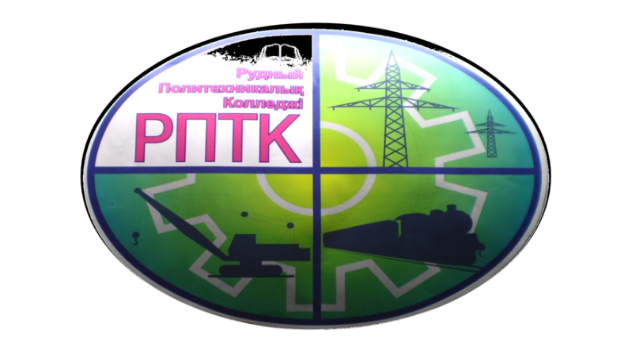 Коммунальное государственное казенное предприятие«Рудненский политехнический колледж» Управления образования акимата Костанайской областиПРОТОКОЛ№1от 23 февраля 2024 годагород Рудный, ул. Ленина, 34Амелин Роман ЛеонидовичБурмагин Алексей СергеевичГлухов Андрей СергеевичГусак Дмитрий ГеоргиевичИскаков Азамат КуандыковичКалыкова Валентина НиколаевнаКапанова ЛяйляНаумова Валентина ПетровнаНиколаева Валентина НиколаевнаПетля Дмитрий ВладимировичРукавишников Юрий ВалерьевичСкаредина Елена ВадимовнаТашетов Сагындык СалимовичУркумбаев Галымжан ЕрболатовичШохова Акпылек Кайратовна1Гнедаш Александра Евгеньевна2Голдырева Наталья Евгеньевна3Дергунов Антон Олегович4Куанышбаев Марат Серикбаевич5Макаренко Александр Геннадьевич6Тимербулатов Сергей Борисович№Наименование специальностиОсновная квалификацияКоличество местАвтоматизация и управление технологическими процессами(по профилю)4S07140102 техник-электромеханик25Организация перевозок и управление движением на железнодорожном транспорте4S10410205 техник-организатор перевозок25Техническое обслуживание, ремонт и эксплуатация электромеханического оборудования(по видам и отраслям)4S07130704 техник-электромеханик50Технология машиностроения(по видам)4S07150106техник-механик25Эксплуатация, ремонт и техническое обслуживание тягового подвижного состава железных дорог4S07160503техник-электромеханик25Учет и  аудит4S04110102бухгалтер25Председатель ПС:______________Калыкова В.Н.Секретарь ПС:                                      ______________Преображенская М.В.Члены ПС:______________Амелин Р.Л.Члены ПС:______________Бурмагин А.С.Члены ПС:______________Глухов А.С.Члены ПС:______________Гусак Д.Г.Члены ПС:______________Искаков А.К.Члены ПС:______________Капанова Л.Члены ПС:______________Наумова В.П.Члены ПС:______________Николаева В.Н.Члены ПС:______________Петля Д.В.Члены ПС:______________Рукавишников Ю.В.Члены ПС:______________Скаредина Е.В.Члены ПС:______________Ташетов С.С.Члены ПС:______________Уркумбаев Г.Е.Члены ПС:______________Шохова А.К.